Ref:No.RBECS/169/18-19                                        Date. 30/10/2018                                    Memorandum     Consequent on the retirement of Sri.P.N Devarajan from the position of President of the society on 31.10.2018 Smt.S.S Bindhu, Vice President is authorised to take over charge as President in charge w.e.f the afternoon of 30.10.2018 till the election of the President.Secretary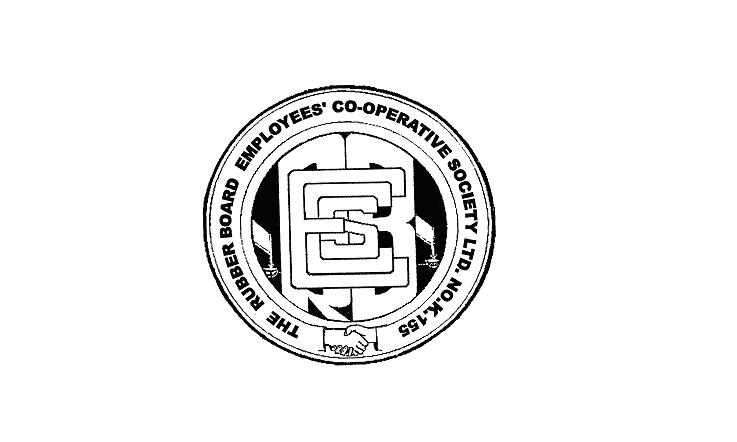 